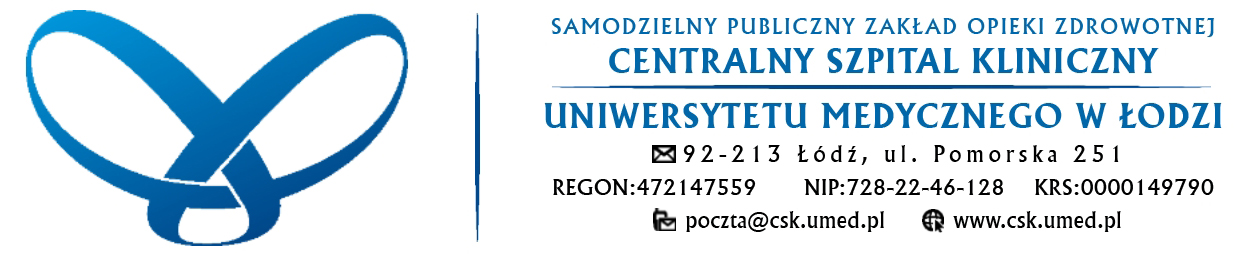 ZP / 79 /2020SPECYFIKACJA ISTOTNYCH 
WARUNKÓW ZAMÓWIENIADotyczy postępowania o udzielenie zamówienia publicznego na usługi społeczne o wartości poniżej 750 000 EURO, do których zastosowanie mają przepisy art. 138o w zw. z art. 138n pkt 1 dnia 29 stycznia 2004 r. Prawo zamówień publicznych (t.j. Dz. U. z 2019 r. poz. 1843 z późn. zm), którego przedmiotem jest:  Świadczenie usług w zakresie przygotowywania i wydawania posiłków pacjentom, prowadzenie stołówki szpitalnej wraz z dzierżawą pomieszczeń i sprzętu									Specyfikację zatwierdził: dr n. med. Monika DomareckaDyrektor Centralnego Szpitala KlinicznegoUniwersytetu Medycznego w ŁodziŁódź, dnia 14.12.2020 r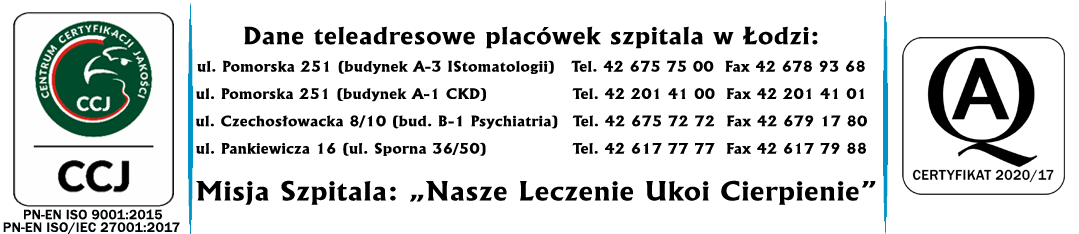 Spis treściNazwa i adres ZamawiającegoTryb udzielenia zamówieniaOpis przedmiotu zamówienia Termin wykonania zamówieniaOpis warunków udziału w postępowaniuWykaz oświadczeń i dokumentów składanych na potwierdzenie okoliczności, o których mowa w art. 25 ust. 1 Pzp.Wykaz innych oświadczeń i dokumentówSposób porozumiewania się Zamawiającego z WykonawcamiWymagania dotyczące wadiumTermin związania z ofertąOpis sposobu przygotowania ofertyMiejsce oraz termin składania i otwarcia ofertOpis sposobu obliczenia cenyOpis kryteriów, którymi Zamawiający będzie się kierował przy wyborze oferty wraz z podaniem wag tych kryteriów i sposobu oceny ofertInformacje o formalnościach, jakie powinny zostać dopełnione po wyborze oferty w celu zawarcia umowy w sprawie zamówienia publicznegoPouczenie o środkach ochrony prawnej przysługujących Wykonawcy w toku postępowania o udzielenie zamówieniaWymagania dotyczące zabezpieczenia należytego wykonania umowyIstotne dla stron postanowienia, które zostaną wprowadzone do treści zawieranej umowy, ogólne warunki umowy albo wzór umowyInformacja dotyczące podwykonawcówInformacje odnośnie trybu otwarcia ofert i zasad ocenyObowiązek informacyjny wynikający z art. 13 RODOUstalenia końcowe, załączniki do SIWZ I. NAZWA ORAZ ADRES ZAMAWIAJĄCEGOZamawiający:		Samodzielny Publiczny Zakład Opieki ZdrowotnejCentralny Szpital Kliniczny Uniwersytetu Medycznego w Łodzi,
92-213 Łódź, ul. Pomorska 251			tel. (42) 675 75 00www.csk.umed.pl, e-mail Zam.Publ@csk.umed.plII. TRYB UDZIELENIA ZAMÓWIENIADziałając w oparciu o ustawę z dnia 29.01.2004 r. Prawo zamówień publicznych (Dz. U. z 2019 r. poz. 1843 z późn. zm.) zwanej dalej ustawą Pzp, postępowanie prowadzone jest na podstawie art. 138 o ustawy z dnia 29 stycznia 2004 r. Prawo zamówień publicznych (zwane dalej „Ustawą”, „ustawą Pzp”).III. OPIS PRZEDMIOTU ZAMÓWIENIA3.1. Przedmiotem zamówienia jest świadczenie usług w zakresie przygotowywania 
i wydawania w miejscu wyznaczonym (punkt wydawania posiłków) ciepłych posiłków pacjentom z produktów własnych, prowadzenie stołówki szpitalnej wraz z dzierżawą pomieszczeń kuchni, stołówki szpitalnej oraz dzierżawą urządzeń i innego wyposażenia.Kompleksowa usługa żywienia pacjentów obejmuje także zagospodarowanie odpadów kuchennych powstałych w wyniku bezpośredniej działalności Wykonawcy (w tym poprodukcyjnych i pokonsumpcyjnych).- w siedzibie Zamawiającego, w Uniwersyteckim  Centrum Pediatrii przy ul. Pankiewicza 36/50 w Łodzi.Szczegółowy opis przedmiotu zamówienia znajduje się w Załącznik Nr 1 do SIWZ. 3.2.Oznaczenie wg Wspólnego Słownika Zamówień: 55300000-3. 55320000-9, 55321000-6, 55322000-3, 55510000-8, 55512000-23.3.Wymagania stawiane Wykonawcy:a) Wykonawca jest odpowiedzialny za realizację przedmiotu opisanego w Załączniku Nr 1 do SIWZ; b) Wykonawca zobowiązany jest do wykonywania usługi będącej przedmiotem zamówienia nieprzerwanie przez cały czas trwania umowy, co oznacza konieczność zapewnienia całodziennego wyżywienia przez wszystkie dni tygodnia w tym również w dni ustawowo wolne od pracy. IV. TERMIN WYKONANIA ZAMÓWIENIA4.1. Termin wykonania zamówienia w ciągu 36miesięcy, licząc od dnia podpisania umowy.4.2. Termin rozpoczęcia świadczenia usług w zakresie przygotowywania i wydawania posiłków pacjentom Szpitala – od dnia podpisania umowy, nie wcześniej niż 03.02.2021r. V. OPIS WARUNKÓW UDZIAŁU W POSTĘPOWANIU I PODSTAWY WYKLUCZENIA O KTÓRYCH MOWA W ART. 24 UST. 1 i 5 PZP5.O udzielenie zamówienia mogą ubiegać się Wykonawcy, którzy;5.1. nie podlegają wykluczeniu z postępowania w okolicznościach o których mowa w art. 24 ust. 1 pkt. 12-23 oraz ust. 5) pkt. 1, 4, 5 i 6 ustawy Prawo zamówień publicznych,5.2. spełniają warunki udziału w postępowaniu dotyczące:5.2.1. sytuacji ekonomicznej lub finansowej Zamawiający uzna warunek za spełniony, jeżeli Wykonawca wykaże, że: posiada środki finansowe lub zdolność kredytową w wysokości co najmniej 250.000,00 PLN. 5.2.2. zdolności technicznej lub zawodoweja) Zamawiający uzna warunek za spełniony jeżeli Wykonawca wykaże, że w okresie ostatnich trzech lat przed upływem terminu składania ofert, wykonał minimum 1 usługę przygotowywania i dystrybucji posiłków dla pacjentów w szpitalu pediatrycznym. Usługa wykonana lub wykonywana w sposób ciągły przez okres minimum 24 miesięcy, o wartości brutto minimum 2 000 000,00 PLN, w tym usługa wykonania minimum 155 000 posiłków tj. obiadów dwudaniowych dla pacjentów. ►W przypadku usług będących w trakcie wykonywania, wymagania w zakresie wartości i czasu wykonania danej usługi dotyczą części umowy już zrealizowanej (tj. od dnia rozpoczęcia wykonywania usługi do upływu terminu składania ofert) i te parametry wykonania usługi Wykonawca obowiązany jest podać w wykazie usług, o którym mowa w pkt. 6.5.a).b) Zamawiający uzna warunek za spełniony jeżeli Wykonawca wykaże, że dysponuje co najmniej  2 osobami posiadającymi kwalifikacje dietetyka z minimum 5 letnim stażem zawodowym.5.3. Podstawy wykluczenia o których mowa w art. 24 ust. 5 pkt 1, 4, 5 i 6 Pzp:Zamawiający wykluczy z postępowania Wykonawcę:5.3.1. w stosunku do którego otwarto likwidację, w zatwierdzonym przez sąd układzie w postępowaniu restrukturyzacyjnym jest przewidziane zaspokojenie wierzycieli przez likwidację jego majątku lub sąd zarządził likwidację jego majątku w trybie art. 332 ust. 1 ustawy z dnia 15 maja 2015 r. – Prawo restrukturyzacyjne (t.j. Dz. U. z 2019 r. poz.243) lub którego upadłość ogłoszono, z wyjątkiem wykonawcy, który po ogłoszeniu upadłości zawarł układ zatwierdzony prawomocnym postanowieniem sądu, jeżeli układ nie przewiduje zaspokojenia wierzycieli przez likwidację majątku upadłego, chyba że sąd zarządził likwidację jego majątku w trybie art. 366 ust. 1 ustawy z dnia 28 lutego 2003 r. –Prawo upadłościowe (t.j. Dz. U. z 2019 r. poz. 498);5.3.2. który, z przyczyn leżących po jego stronie, nie wykonał albo nienależycie wykonał w istotnym stopniu wcześniejszą umowę w sprawie zamówienia publicznego lub umowę koncesji, zawartą z zamawiającym, o którym mowa w art. 3 ust. 1 pkt 1–4 Pzp., co doprowadziło do rozwiązania umowy lub zasądzenia odszkodowania;5.3.3. będącego osobą fizyczną, którego prawomocnie skazano za wykroczenie przeciwko prawom pracownika lub wykroczenie przeciwko środowisku, jeżeli za jego popełnienie wymierzono karę aresztu, ograniczenia wolności lub karę grzywny nie niższą niż 3000 złotych;5.3.4. jeżeli urzędującego członka jego organu zarządzającego lub nadzorczego, wspólnika spółki w spółce jawnej lub partnerskiej albo komplementariusza w spółce komandytowej lub komandytowo-akcyjnej lub prokurenta prawomocnie skazano za wykroczenie, o którym mowa w pkt 5.3.3;5.4.Zamawiający wymaga zatrudnienia na podstawie umowy o pracę przez Wykonawcę lub Podwykonawcę osób wykonujących wskazane poniżej czynności w trakcie realizacji zamówienia:a) pracownicy umysłowi  - opracowywanie jadłospisów z uwzględnieniem kaloryczności i wymaganych dietb) pracownicy fizyczni:– produkcja posiłków z uwzględnieniem diet- obróbka wstępna surowców oraz proces myjący i dezynfekcji naczyń kuchennych, i sprzętu produkcyjnego- zakup i transport produktów spożywczych5.4.1.W trakcie realizacji zamówienia Zamawiający uprawniony jest do wykonywania czynności kontrolnych wobec Wykonawcy odnośnie spełniania przez Wykonawcę wymogu zatrudnienia na podstawie umowy o pracę osób wykonujących wskazane w punkcie 5.2. czynności. Zamawiający uprawniony jest w szczególności do: a)żądania oświadczeń i dokumentów w zakresie potwierdzenia spełniania ww. wymogów i dokonywania ich oceny,b)żądania wyjaśnień w przypadku wątpliwości w zakresie potwierdzenia spełniania ww. wymogów,c)przeprowadzania kontroli na miejscu wykonywania świadczenia.5.4.2.W trakcie realizacji zamówienia na każde wezwanie Zamawiającego w wyznaczonym w tym wezwaniu terminie Wykonawca przedłoży Zamawiającemu wskazane poniżej dowody w celu potwierdzenia spełnienia wymogu zatrudnienia na podstawie umowy o pracę przez Wykonawcę osób wykonujących wskazane w punkcie 5.2. czynności w trakcie realizacji zamówienia:a)oświadczenie wykonawcy o zatrudnieniu na podstawie umowy o pracę osób wykonujących czynności, których dotyczy wezwanie zamawiającego. Oświadczenie to powinno zawierać w szczególności: dokładne określenie podmiotu składającego oświadczenie, datę złożenia oświadczenia, wskazanie, że objęte wezwaniem czynności wykonują osoby zatrudnione na podstawie umowy o pracę wraz ze wskazaniem liczby tych osób, rodzaju umowy o pracę i wymiaru etatu oraz podpis osoby uprawnionej do złożenia oświadczenia w imieniu wykonawcy lub podwykonawcy;b)poświadczoną za zgodność z oryginałem odpowiednio przez wykonawcę kopię umowy/umów o pracę osób wykonujących w trakcie realizacji zamówienia czynności, których dotyczy ww. oświadczenie wykonawcy lub podwykonawcy (wraz z dokumentem regulującym zakres obowiązków, jeżeli został sporządzony). Kopia umowy/umów powinna zostać zanonimizowana w sposób zapewniający ochronę danych osobowych pracowników, zgodnie z przepisami ustawy z dnia 29 sierpnia 1997 r. o ochronie danych osobowych (tj. w szczególności bez imion, nazwisk, adresów, nr PESEL pracowników - Umowa o pracę może zawierać również inne dane, które podlegają anonimizacji. Każda umowa powinna zostać przeanalizowana przez składającego pod kątem przepisów ustawy z dnia 29 sierpnia 1997 r. o ochronie danych osobowych; zakres anonimizacji umowy musi być zgodny z przepisami ww. ustawy.). Informacje takie jak: data zawarcia umowy, rodzaj umowy o pracę i wymiar etatu powinny być możliwe do zidentyfikowania;c)zaświadczenie właściwego oddziału ZUS, potwierdzające opłacanie przez Wykonawcę składek na ubezpieczenia społeczne i zdrowotne z tytułu zatrudnienia na podstawie umów o pracę za ostatni okres rozliczeniowy;d)poświadczoną za zgodność z oryginałem odpowiednio przez Wykonawcę kopię dowodu potwierdzającego zgłoszenie pracownika przez pracodawcę do ubezpieczeń, zanonimizowaną w sposób zapewniający ochronę danych osobowych pracowników, zgodnie z przepisami ustawy z dnia 29 sierpnia 1997 r. o ochronie danych osobowych.5.4.3.Z tytułu niespełnienia przez Wykonawcę wymogu zatrudnienia na podstawie umowy o pracę osób wykonujących wskazane w punkcie 5.2. czynności Zamawiający przewiduje sankcję w postaci obowiązku zapłaty przez wykonawcę kary umownej w wysokości określonej w istotnych postanowieniach  umowy w sprawie zamówienia publicznego. Niezłożenie przez wykonawcę w wyznaczonym przez zamawiającego terminie żądanych przez zamawiającego dowodów w celu potwierdzenia spełnienia przez wykonawcę wymogu zatrudnienia na podstawie umowy o pracę traktowane będzie jako niespełnienie przez wykonawcę wymogu zatrudnienia na podstawie umowy o pracę osób wykonujących wskazane w punkcie 5.4. czynności. 5.4.4.W przypadku uzasadnionych wątpliwości co do przestrzegania prawa pracy przez Wykonawcę, Zamawiający może zwrócić się o przeprowadzenie kontroli przez Państwową Inspekcję Pracy.5.5.Dysponowanie zasobami innych podmiotów:5.5.1.Wykonawca może w celu potwierdzenia spełniania warunków udziału w postępowaniu, w stosownych sytuacjach oraz w odniesieniu do konkretnego zamówienia lub jego części, polegać na zdolnościach technicznych lub zawodowych lub sytuacji finansowej lub ekonomicznej innych podmiotów, niezależnie od charakteru prawnego łączących go z nim stosunków  prawnych.5.5.2.Wykonawca, który polega na zdolnościach lub sytuacji innych podmiotów, musi udowodnić zamawiającemu, że realizując zamówienie, będzie dysponował niezbędnymi zasobami tych podmiotów, w szczególności przedstawiając zobowiązanie tych podmiotów do oddania mu do dyspozycji niezbędnych zasobów na potrzeby realizacji zamówienia.5.6.Wykonawcy wspólnie ubiegający się o udzielenie zamówienia (konsorcjum), wskazane warunki udziału w postępowaniu mogą spełniać łącznie. Żaden z podmiotów występujących wspólnie ani żaden Wykonawca udostępniający potencjał – nie mogą podlegać wykluczeniu na podstawie art. 24 ustawy Prawo zamówień publicznych.5.7.Zamawiający nie dopuszcza podwykonawstwa w zakresie usługi podstawowej tj. przygotowywania i dystrybucji posiłków. Złożenie informacji odnośnie podwykonawstwa w pozostałym zakresie jest fakultatywne. W przypadku, gdy Wykonawca przewiduje wykonanie zamówienia z udziałem podwykonawców winien to uwzględnić wypełniając w Załączniku 
Nr 5 do SIWZ z wykazem zakresu zadań zlecanych Podwykonawcom, a w przypadku, gdy Wykonawca powołuje się, na zasadach określonych w art. 26 ust. 2b Pzp, w celu wykazania spełniania warunków udziału w postępowaniu, o których mowa w art. 22 ust. 1 Pzp, na zasoby takiego podwykonawcy, zobowiązany jest podać nazwę (firmę) takiego podwykonawcy. 5.7.1.W przypadku nie wypełnienia Załącznika Nr 4 do SIWZ, Zamawiający uzna, iż Wykonawca zamierza wykonać zadanie samodzielnie.VI. WYKAZ OŚWIADCZEŃ I DOKUMENTÓW SKŁADANYCH NA POTWIERDZENIE OKOLICZNOŚCI, O KTÓRYCH MOWA W ART. 25 UST. 1 PZP.6.1. W celu wykazania braku podstaw do wykluczenia należy złożyć następujące dokumenty:6.1.1. informację z Krajowego Rejestru Karnego w zakresie określonym w art. 24 ust. 1 pkt 12-23 ustawy, oraz odnośnie skazania za wykroczenia na karę aresztu, w zakresie określonym przez Zamawiającego na podstawie art. 24 ust. 5 pkt. 1, 5 i 6 ustawy, wystawionej nie wcześniej niż 6 miesięcy przed upływem terminu składania ofert;6.1.2. zaświadczenia właściwego naczelnika urzędu skarbowego potwierdzającego, że Wykonawca nie zalega z opłacaniem podatków, wystawionego nie wcześniej niż 3 przed upływem terminu składania ofert albo wniosków o dopuszczenie do udziału w postępowaniu, lub innego dokumentu potwierdzającego, że wykonawca zawarł porozumienie z właściwym organem podatkowym w sprawie spłat tych należności wraz z ewentualnymi odsetkami lub grzywnami, w szczególności uzyskał przewidziane prawem zwolnienie, odroczenie lub rozłożenie na raty zaległych płatności lub wstrzymanie w całości wykonania decyzji właściwego organu;6.1.3. zaświadczenia właściwej terenowej jednostki organizacyjnej Zakładu Ubezpieczeń Społecznych lub Kasy Rolniczego Ubezpieczenia Społecznego albo innego dokumentu potwierdzającego, że Wykonawca nie zalega z opłacaniem składek na ubezpieczenia społeczne i zdrowotne, wystawionego nie wcześniej niż 3 miesiące przed upływem terminu składania ofert albo wniosków o dopuszczenie do udziału w postępowaniu, lub innego dokumentu potwierdzającego, że wykonawca zawarł porozumienie z właściwym organem w sprawie spłat tych należności wraz z ewentualnymi  odsetkami lub grzywnami, w szczególności uzyskał przewidziane prawem zwolnienie, odroczenie lub rozłożenie na raty zaległych płatności lub wstrzymanie w całości wykonania decyzji właściwego organu;6.1.4. odpis z właściwego rejestru lub z centralnej ewidencji i informacji o działalności gospodarczej, jeżeli odrębne przepisy wymagają wpisu do rejestru lub ewidencji, w celu potwierdzenia braku podstaw do wykluczenia na podstawie art. 24 ust. 5 pkt. 1 ustawy;6.1.5. oświadczenia Wykonawcy o braku wydania wobec niego prawomocnego wyroku sądu lub ostatecznej decyzji administracyjnej o zaleganiu z uiszczaniem podatków, opłat lub składek na ubezpieczenia społeczne lub zdrowotne albo – w przypadku wydania takiego wyroku lub decyzji – dokumentów potwierdzających dokonanie płatności tych należności wraz z ewentualnymi odsetkami lub grzywnami lub zawarcie wiążącego porozumienia w sprawie spłat tych należności;6.1.6. oświadczenia Wykonawcy o braku orzeczenia wobec niego tytułem środka zapobiegawczego zakazu ubiegania się o zamówienia publiczne;6.1.7. oświadczenia Wykonawcy o niezaleganiu z opłacaniem podatków i opłat lokalnych, o których mowa w ustawie z dnia 12 stycznia 1991 r. o podatkach i opłatach lokalnych.6.2. Wykonawca w terminie 3 dni od dnia przekazania informacji, o której mowa w art. 86 ust. 5 ustawy, przekazuje Zamawiającemu oświadczenie o przynależności lub braku przynależności do tej samej grupy kapitałowej – Załącznik Nr 3 do SIWZ, zgodnie z art. 24 ust. 11 ustawy. Wraz ze złożeniem  oświadczenia,  Wykonawca  może  przedstawić  dowody,  że  powiązania  z  innym Wykonawcą nie prowadzą do zakłócenia konkurencji w postępowaniu o udzielenie zamówienia.6.3. Jeżeli Wykonawca ma siedzibę lub miejsce zamieszkania poza terytorium Rzeczypospolitej Polskiej, zamiast dokumentów, o których mowa w § 5 Rozporządzenia Ministra Rozwoju z dn. 26.07.2016 r. (Dz. U. z 2016 r., poz. 1126): 2.1.) pkt 1 – składa informację z odpowiedniego rejestru albo, w przypadku braku takiego rejestru, inny równoważny dokument wydany przez właściwy organ sądowy lub administracyjny kraju, w którym wykonawca ma siedzibę lub miejsce zamieszkania lub miejsce zamieszkania ma osoba, której dotyczy informacja albo dokument, w zakresie określonym w art. 24 ust. 1 pkt 12-23 oraz ust. 5 pkt 1, 4, 5 i 6 ustawy; pkt 2–4 – składa dokument lub dokumenty wystawione w kraju, w którym Wykonawca ma siedzibę lub miejsce za-mieszkania, potwierdzające odpowiednio, że: a)nie zalega z opłacaniem podatków, opłat, składek na ubezpieczenie społeczne lub zdrowotne albo że zawarł po-rozumienie z właściwym organem w sprawie spłat tych należności wraz z ewentualnymi odsetkami lub grzywnami, w szczególności uzyskał przewidziane prawem zwolnienie, odroczenie lub rozłożenie na raty zaległych płatności lub wstrzymanie w całości wykonania decyzji właściwego organu, b)nie otwarto jego likwidacji ani nie ogłoszono upadłości. 2.3.Dokumenty, o których mowa w ust. 2 pkt 1 i pkt 2lit. b, powinny być wystawione nie wcześniej niż 6 miesięcy przed upływem terminu składania ofert albo wniosków o dopuszczenie do udziału w postępowaniu. Dokument, o którym mowa w ust. 2 pkt 2 lit. a, powinien być wystawiony nie wcześniej niż 3 miesiące przed upływem tego terminu. 2.4.Jeżeli w kraju, w którym wykonawca ma siedzibę lub miejsce zamieszkania lub miejsce zamieszkania ma osoba,  której dokument dotyczy, nie wydaje się dokumentów, o których mowa w ust. 2, zastępuje się je dokumentem zawierającym odpowiednio oświadczenie wykonawcy, ze wskazaniem osoby albo osób uprawnionych do jego reprezentacji, lub oświadczenie osoby, której dokument miał dotyczyć, złożone przed notariuszem lub przed organem sądowym, administracyjnym albo organem samorządu zawodowego lub gospodarczego właściwym ze względu na siedzibę lub miejsce zamieszkania wykonawcy lub miejsce zamieszkania tej osoby. Przepis ust. 3 stosuje się. 2.5.W przypadku wątpliwości co do treści dokumentu złożonego przez Wykonawcę, Zamawiający może zwrócić się do właściwych organów odpowiednio kraju, w którym Wykonawca ma siedzibę lub miejsce zamieszkania lub miejsce zamieszkania ma osoba, której dokument dotyczy, o udzielenie niezbędnych informacji dotyczących tego dokumentu.2.6.Wykonawca mający siedzibę na terytorium Rzeczypospolitej Polskiej, w odniesieniu do osoby mającej miejsce zamieszkania poza terytorium Rzeczypospolitej Polskiej, której dotyczy dokument wskazany w ust. 5 pkt 1.5, składa dokument, o którym mowa w 2 ust. 2 pkt 1, w zakresie określonym w art. 24 ust. 1 pkt 14 i 21 oraz ust. 5 pkt 6 ustawy. Jeżeli w kraju, w którym miejsce zamieszkania ma osoba, której dokument miał dotyczyć, nie wydaje się takich dokumentów, zastępuje się go dokumentem zawierającym oświadczenie tej osoby złożonym przed notariuszem lub przed organem sądowym, administracyjnym albo organem samorządu zawodowego lub gospodarczego właściwym ze względu na miejsce zamieszkania tej osoby. Przepis ust. 3 zdanie pierwsze stosuje się. 6.4. W celu potwierdzenia opisanego przez Zamawiającego warunku posiadania przez Wykonawcę zdolności ekonomicznej lub finansowej należy złożyć następujące dokumenty:a) informację banku lub spółdzielczej kasy oszczędnościowo-kredytowej potwierdzającej wysokość posiadanych środków finansowych lub zdolność kredytową wykonawcy, w okresie nie wcześniejszym niż 1 miesiąc przed upływem terminu składania ofert albo wniosków o dopuszczenie do udziału w postępowaniu.6.5. W celu potwierdzenia opisanego przez Zamawiającego warunku posiadania przez Wykonawcę zdolności technicznej lub zawodowej należy złożyć następujące dokumenty:a) wykaz usług wykonanych lub wykonywanych, w okresie ostatnich 3 lat przed upływem terminu składania ofert albo wniosków o dopuszczenie do udziału w postępowaniu, a jeżeli okres prowadzenia działalności jest krótszy – w tym okresie, wraz z podaniem ich wartości, przedmiotu, dat wykonania i podmiotów, na rzecz których usługi zostały wykonane, oraz załączeniem dowodów określających czy te usługi zostały wykonane lub są wykonywane należycie, przy czym dowodami, o których mowa, są referencje bądź inne dokumenty wystawione przez podmiot, na rzecz którego usługi były wykonywane lub są wykonywane, a jeżeli z uzasadnionej przyczyny o obiektywnym charakterze Wykonawca nie jest w stanie uzyskać tych  dokumentów – oświadczenie Wykonawcy; w przypadku świadczeń ciągłych nadal wykonywanych referencje bądź inne dokumenty potwierdzające ich należyte wykonywanie powinny być wydane nie wcześniej niż 3 miesiące przed upływem terminu składania ofert - Załącznik Nr 7 do SIWZ. b) wykaz osób, skierowanych przez wykonawcę do realizacji zamówienia publicznego, w szczególności odpowiedzialnych za świadczenie usług, kontrolę jakości, wraz z informacjami na temat ich kwalifikacji zawodowych, uprawnień, doświadczenia i wykształcenia niezbędnych do wykonania zamówienia publicznego, a także zakresu wykonywanych przez nie czynności oraz informacją o podstawie do dysponowania tymi osobami – Załącznik Nr 8 do SIWZ.Z przedstawionego wykazu musi jednoznacznie wynikać spełnianie warunku określonego w rozdziale V SIWZ.c) oświadczenie, że osoby które będą uczestniczyć w wykonywaniu zamówienia, posiadają wymagane uprawnienia. 6.6.W celu oceny, czy Wykonawca polegając na zdolnościach lub sytuacji innych podmiotów na zasadach określonych w art. 22a ustawy, będzie dysponował niezbędnymi zasobami w stopniu umożliwiającym należyte wykonanie zamówienia publicznego oraz oceny, czy stosunek łączący Wykonawcę z tymi podmiotami gwarantuje rzeczywisty dostęp do ich zasobów, Zamawiający może żądać dokumentów, które określają w szczególności:a) zakres dostępnych wykonawcy zasobów innego podmiotu;b) sposób wykorzystania zasobów innego podmiotu, przez Wykonawcę, przy wykonywaniu zamówienia publicznego;c) zakres i okres udziału innego podmiotu przy wykonywaniu zamówienia publicznego;6.6.1. Zamawiający żąda od Wykonawcy, który polega na zdolnościach lub sytuacji innych podmiotów na zasadach określonych w art. 22a ustawy, przedstawienia w odniesieniu do tych podmiotów dokumentów wymienionych w pkt 6.1.1. – 6.1.4.6.6.2. Zamawiający może żądać od Wykonawcy przedstawienia dokumentów wymienionych w pkt 6.1.1. – 6.1.4., dotyczących Podwykonawcy, któremu zamierza powierzyć wykonanie części zamówienia, a który nie jest podmiotem, na którego zdolnościach lub sytuacji Wykonawca polega na zasadach określonych w art. 22a ustawy.6.7. W przypadku Wykonawców wspólnie ubiegających się o udzielenie zamówienia, każdy z warunków określonych w części V SIWZ winien spełniać co najmniej jeden z tych Wykonawców albo wszyscy ci Wykonawcy wspólnie.6.8. Wykonawca wraz z ofertą przedłoży Zamawiającemu:6.8.1. Oświadczenie Wykonawcy dotyczące spełniania warunków udziału 
w postępowaniu oraz braku podstaw wykluczenia – (Załącznik Nr 2A do SIWZ)6.8.2. decyzję o zatwierdzeniu zakładu wydaną przez Państwowy Powiatowy Inspektor Sanitarnyb) wpis do rejestru zakładów podlegających urzędowej kontroli organów Państwowej Inspekcji Sanitarnej zgodnie z art. 62 ustawy z dnia 25 sierpnia 2006r. o bezpieczeństwie żywności i żywienia (Dz.U. z 2020 r., poz. 2021 tj.).6.8.3. dokument potwierdzający przestrzeganie zasad higieny w procesie produkcji 
i właściwej jakości zdrowotnej żywności w swojej jednostce (zasady systemu HACCP):1.Certyfikat HACCP potwierdzający wdrożenie tego systemu w swojej jednostce w obszarze produkcji i dystrybucji posiłków wydany przez zewnętrzny podmiot uprawniony do przeprowadzenia certyfikacji;lub11. dokument potwierdzający przestrzeganie zasad higieny w procesie produkcji i właściwej jakości zdrowotnej żywności w swojej jednostce wystawiony przez Państwową Inspekcję Sanitarną;6.8.4.  polisę lub inny dokument ubezpieczenia (w przypadku braku polisy) potwierdzający, że Wykonawca jest ubezpieczony od odpowiedzialności cywilnej w zakresie prowadzonej działalności gospodarczej, w tym działalności zgodnej z przedmiotem niniejszego zamówienia, na kwotę nie mniejszą niż 200000 PLN; jeżeli okres ważności polisy lub innego dokumentu ubezpieczenia jest krótszy niż czas obowiązywania ewentualnej umowy Wykonawca załączy do przedłożonej polisy oświadczenie, iż przedłuży ich ważność co najmniej do końca trwania zawartej umowy na kwotę nie niższą niż wymaga Zamawiający;6.8.5.  przykładowy jednotygodniowy jadłospis dla diet:1. normalnej dla dzieci w wieku 4-6 lat (z podaniem całodniowej ilości kalorii)2. cukrzycowej dla dzieci w wieku 10-12 lat (z podaniem całodniowej ilości kalorii)3. lekkostrawnej dla dzieci w wieku 7-9 lat (z podaniem całodniowej ilości kalorii)z uwzględnieniem:nazwy posiłkunazwy potrawynazwy produktu wchodzącego w skład potrawygramatury produktu wchodzącego w skład potrawyzawartości białka, tłuszczu i węglowodanów w poszczególnych produktachkaloryczności posiłkuzawartości witaminy B1, B2, C, A zawartości wapń, żelazo6.8.6. przykładowe zestawy obiadowe w przypadku, gdy Wykonawca  oferuje możliwość wyboru zestawu obiadowego z uwzględnieniem:z uwzględnieniem:nazwy posiłkunazwy potrawynazwy produktu wchodzącego w skład potrawygramatury produktu wchodzącego w skład potrawyzawartości białka, tłuszczu i węglowodanów w poszczególnych produktachkaloryczności posiłkuzawartości witaminy B1, B2, C, A zawartości wapń, żelazo6.8.7. oświadczenie, że zamówienie będzie realizowane przy zastosowaniu artykułów, produktów i półproduktów spożywczych, materiałów, środków, narzędzi, urządzeń i pojazdów posiadających wymagane świadectwa, decyzje, certyfikaty, atesty i dopuszczenia do obrotu i używania oraz spełniających wszystkie normy i wymagania zgodne z obowiązującymi przepisami prawa w przedmiotowym zakresie – treść oświadczenia zawarta w Ogólnym Formularzu Oferty (Załącznik Nr 2 do SIWZ pkt 6);6.8.8. oświadczenie, że w przypadku przyznania mu zamówienia dokona przejęcia pomieszczeń kuchni, stołówki szpitalnej wraz z całym wyposażeniem; (Załącznik Nr 2 do SIWZ pkt 4);6.8.9. oświadczenie, że na dzień rozpoczęcia produkcji posiłków w wynajmowanych przez Zamawiającego pomieszczeniach, zakład Wykonawcy będzie posiadał decyzję zatwierdzającą i wpis do rejestru zakładów podlegających urzędowej kontroli organów Państwowej Inspekcji Sanitarnej wydane przez państwowego Powiatowego Inspektora Sanitarnego w Łodzi - treść oświadczenia zawarta w Ogólnym Formularzu Oferty (Załącznik Nr 2 do SIWZ, pkt 7);6.8.10. oświadczenie, że w przypadku przyznania Wykonawcy zamówienia, w terminie nie dłuższym niż 3 miesiące od dnia rozpoczęcia usługi żywienia pacjentów przedstawi Zamawiającemu dokument potwierdzający przestrzeganie zasad higieny w procesie produkcji i właściwej jakości zdrowotnej żywności w zakładzie w Łodzi przy ul. Pankiewicza 36/50 – treść oświadczenia zawarta w Ogólnym Formularzu Oferty (Załącznik Nr 2 do SIWZ, pkt 8);6.8.11.  procedury dotyczące mycia i dezynfekcji powierzchni oraz sprzętu.VII. WYKAZ INNYCH OŚWIADCZEŃ I DOKUMENTÓW JAKIE MAJĄ DOSTARCZYĆ WYKONAWCY WRAZ Z OFERTĄ7.1.Kopie dowodu wpłaty wadium lub oryginały dokumentów potwierdzających  wniesienie wadium. 7.2.Pełnomocnictwo do reprezentacji podmiotów występujących wspólnie w postępowaniu o udzielenie zamówienia publicznego albo do reprezentowania w postępowaniu i zawarcia umowy w sprawie zamówienia publicznego – w przypadku konsorcjum lub spółki cywilnej.7.3.Pełnomocnictwo do podpisywania oferty i składania ewentualnych wyjaśnień, jeżeli osoba podpisująca nie jest osobą upoważnioną na podstawie dokumentu wymienionego w pkt 7.1.4. - w oryginale lub poświadczone notarialnie lub opatrzone adnotacją (za zgodność z oryginałem) pieczęcią Wykonawcy, imienna pieczątka osoby upoważnionej na podstawie dokumentu wymienionego w rozdziale 7.4.1. oraz jej podpisem.VIII. INFORMACJA O SPOSOBIE POROZUMIEWANIA SIĘ ZAMAWIAJĄCEGO Z WYKONAWCAMI ORAZ PRZEKAZYWANIA OŚWIADCZEŃ LUB DOKUMENTÓW ORAZ OSOBY UPRAWNIONE DO POROZUMIEWANIA SIĘ Z WYKONAWCAMIW niniejszym postępowaniu o udzielenie zamówienia - oświadczenia, wnioski, zawiadomienia oraz informacje zamawiający i Wykonawcy przekazują pisemnie lub drogą elektroniczną.	8.2 Forma pisemna wymagana jest do złożenia oferty wraz z załącznikami.	8.3 Udzielanie wyjaśnień i wprowadzanie zmian przez Zamawiającego:Wykonawca może zwrócić się do Zamawiającego o wyjaśnienie treści Specyfikacji Istotnych Warunków Zamówienia. Zamawiający jest obowiązany udzielić wyjaśnień niezwłocznie, jednak nie później niż na 2 dni przed upływem terminu składania ofert, pod warunkiem, że wniosek o wyjaśnienie SIWZ wpłynął do Zamawiającego nie później niż do końca dnia, w którym upływa połowa wyznaczonego terminu składania ofert. Jeżeli wniosek o wyjaśnienie treści SIWZ wpłynął po upływie terminu składania wniosku lub dotyczy udzielanych wyjaśnień, Zamawiający może udzielić wyjaśnień albo pozostawić wniosek bez rozpoznania. Przedłużenie terminu składania ofert nie wpływa na bieg terminu składania wniosku. Zamawiający przekaże treść zapytań wraz z wyjaśnieniami Wykonawcom, którym przekazał SIWZ, bez ujawniania źródła zapytania oraz zamieści je na swojej stronie internetowej.Jeżeli w wyniku zmiany treści Specyfikacji Istotnych Warunków Zamówienia nieprowadzącej do zmiany treści ogłoszenia o zamówieniu jest niezbędny dodatkowy czas na wprowadzenie zmian w ofertach, Zamawiający przedłuża termin składania ofert i informuje o tym Wykonawców, którym przekazano Specyfikację Istotnych Warunków Zamówienia, oraz zamieszcza informację na stronie internetowej.8.4. Zamawiający przewiduje możliwość dokonania wizji lokalnej po uprzednim pisemnym zgłoszeniu chęci jej odbycia przez Wykonawcę i umówieniu terminu.IX. WYMAGANIA DOTYCZĄCE WADIUM 9.1.Wykonawcy zobowiązani są wnieść przed otwarciem ofert wadium. 9.2.Zamawiający ustala wysokość wadium na kwotę: 30 000,00 PLN /słownie: trzydzieści tysięcy złotych/.9.3.Wadium może być wniesione w jednej lub kilku formach:9.3.1 pieniądzu;9.3.2. poręczeniach bankowych lub poręczeniach spółdzielczej kasy oszczędnościowo-kredytowej, z tym że poręczenie kasy  jest zawsze poręczeniem pieniężnym;9.3.3. gwarancjach bankowych;9.3.4. gwarancjach ubezpieczeniowych;9.3.5. poręczeniach udzielanych przez podmioty, o których mowa w art.6b ust.5 pkt.2 z dnia 9 listopada 2000r. o utworzeniu Polskiej Agencji Rozwoju Przedsiębiorczości.9.4.Wadium wnoszone w pieniądzu wpłaca się przelewem na rachunek bankowy wskazany przez Zamawiającego: Numer konta Zamawiającego:BANK GOSPODARSTWA KRAJOWEGO ODDZIAŁ W LODZI nr rachunku:59 1130 1163 0014 7148 0720 0005 z dopiskiem: ZP/79/2020 - WADIUM9.5. W przypadku wnoszenia wadium przelewem na rachunek bankowy, o jego wniesieniu w terminie decydować będzie data i godzina wpływu środków na rachunek bankowy Zamawiającego wskazany w punkcie 9.4. 9.6. Wykonawca  przedstawia potwierdzenie wniesienia wadium w ofercie.9.7. Zarówno gwarancje jak i poręczenia muszą być udzielane do końca terminu związania ofertą oraz wskazywać okoliczności, w których Wykonawca składający ofertę traci wadium na rzecz Zamawiającego.9.8. Wykonawca, którego oferta nie będzie w całości zabezpieczona akceptowaną formą wadium na warunkach określonych w ustawie zostanie wykluczony z postępowania.9.9. Zamawiający zobowiązany jest  zwrócić wadium na warunkach określonych np. w  art. 46 ust. 1, 1a, 2 i 4 Pzp.9.10. Wykonawca traci wadium na rzecz Zamawiającego, jeżeli zaistnieje którakolwiek z przesłanek wymienionych np. w art.46 ust. 4a i 5 ustawy.X. TERMIN ZWIĄZANIA OFERTĄ10.1.Wykonawcy pozostają związani ofertą przez okres 60 dni od upływu terminu do składania ofert.10.2. Bieg terminu związania ofertą rozpoczyna się z upływem terminu składania ofert.10.3. Na prośbę Zamawiającego Wykonawca może przedłużyć okres związania ofertą. Zamawiający zastrzega sobie prawo nierozpatrywania oferty złożonej przez Wykonawcę, który w odpowiedzi na prośbę Zamawiającego nie zgodzi się na przedłużenie terminu związania ofertą.XI. OPIS SPOSOBU PRZYGOTOWANIA OFERTY11.1. Każdy Wykonawca może przedłożyć w niniejszym postępowaniu tylko jedną ofertę (jeden komplet dokumentów, składający się na ofertę, zgodnie z SIWZ) sam lub jako upoważniony na piśmie reprezentant firmy.11.2. Wykonawca poniesie wszelkie koszty związane z przygotowaniem i przedłożeniem oferty.11.3. Wszystkie załączniki oferty dla swojej ważności winny być podpisane przez Wykonawcę (t.j. osobę/y uprawnioną/e do reprezentowania firmy we właściwym rejestrze lub ewidencji działalności gospodarczej) lub jego Pełnomocnika (jeżeli do oferty zostanie załączone pełnomocnictwo).11.4. Pełnomocnictwo osób podpisujących ofertę w imieniu Wykonawcy, udzielone przez Wykonawcę, winno być dołączone do oferty o ile nie wynika ono z przepisów prawa lub innych dokumentów załączonych do oferty.11.5. Oferta nie może zawierać zmian ani uzupełnień z wyjątkiem tych, które wynikają z instrukcji wydanych przez zamawiającego, lub które są konieczne do korekty błędów popełnionych przez Wykonawcę. W tym przypadku dokonane korekty powinny być parafowane przez osobę lub osoby podpisujące ofertę.11.6. Oferta musi być sporządzona w języku polskim i napisana pismem maszynowym, na komputerze lub nieścieralnym atramentem. W części dotyczącej dokumentów przedmiotowych dopuszcza się przedłożenie dokumentów w innych językach wraz z tłumaczeniem ich na język polski.11.7. Wymagane dokumenty mogą być przedstawione w formie oryginału lub kserokopii poświadczonej za zgodność z oryginałem przez Wykonawcę lub jego Pełnomocnika (z wyjątkiem dokumentu pełnomocnictwa, które musi poświadczyć Wykonawca lub potwierdzonej notarialnie kopii). 11.8. Oświadczenia, o których mowa w SIWZ dotyczące wykonawcy i innych podmiotów, na których zdolnościach lub sytuacji polega wykonawca na zasadach określonych w art. 22a ustawy oraz dotyczące podwykonawców, składane są w oryginale. 11.9. Dokumenty, o których mowa w SIWZ, inne niż oświadczenia, o których mowa 
w pkt. 8, składane są w oryginale lub kopii poświadczonej za zgodność z oryginałem. 11.10.Poświadczenia za zgodność z oryginałem dokonuje odpowiednio wykonawca, podmiot, 
na którego zdolnościach lub sytuacji polega wykonawca, wykonawcy wspólnie ubiegający się o udzielenie zamówienia publicznego albo podwykonawca, w zakresie dokumentów, które każdego z nich dotyczą. 11.11. Poświadczenie za zgodność z oryginałem następuje w formie pisemnej. 11.12. Zamawiający może żądać przedstawienia oryginału lub notarialnie poświadczonej kopii dokumentów, o których mowa w rozporządzeniu, innych niż oświadczenia, wyłącznie wtedy, gdy złożona kopia dokumentu jest nieczytelna lub budzi wątpliwości co do jej prawdziwości.11.13. Dokumenty sporządzone w języku obcym są składane wraz z tłumaczeniem na język polski. Tłumaczenie nie jest wymagane, jeżeli zamawiający wyraził zgodę, o której mowa w art. 9 ust. 3 ustawy. 11.14.W przypadku, o którym mowa w pkt. 13, zamawiający może żądać od wykonawcy przedstawienia tłumaczenia na język polski wskazanych przez wykonawcę i pobranych samodzielnie przez zamawiającego dokumentów. 11.15.Jeśli jakiś z dokumentów wymaganych w pkt. VI SIWZ nie dotyczy Wykonawcy, 
do oferty należy załączyć oświadczenie z informacją na ten temat.11.16. Wskazane jest, aby każdą stronę oferty opatrzyć kolejnym numerem, a całą ofertę wraz 
ze wszystkimi załącznikami ze sobą połączyć (np. wpiąć w skoroszyt)11.17. Wykonawca musi zapoznać się i zaakceptować wszystkie warunki niniejszej SIWZ.11.18. Wykonawca przedłoży wszystkie dokumenty wymagane postanowieniami SIWZ.11.19. Wykonawców obowiązuje wykorzystanie załączonych wzorów dokumentów – załączników. Wszystkie pola i pozycje tych wzorów winny być wypełnione, a w szczególności zawierać wszystkie wymagane informacje i dane.    11.20. Wykonawca zaproponuje cenę, w której zawierać się będą wszystkie koszty, jakie musi ponieść, aby zrealizować przedmiot zamówienia określony w niniejszej SIWZ.11.21. W przypadku, jeśli działalność prowadzona jest w formie spółki cywilnej – zamawiający może zażądać w wyznaczonym terminie złożenia umowy tej spółki.11.22. W przypadku, złożenia oferty przez dwóch lub więcej wykonawców – zamawiający może zażądać w wyznaczonym terminie złożenia umowy regulującej współpracę tych wykonawców.11.23. Oferty przedstawione przez dwa lub więcej podmiotów występujących wspólnie będą musiały spełniać następujące wymagania:oferta będzie zawierać informacje i dokumenty wymienione w punkcie 
VI .oferta będzie podpisana w taki sposób, by wiązała prawnie wszystkich partnerów,wszyscy partnerzy będą ponosić odpowiedzialność solidarną za wykonanie umowy zgodnie z jej postanowieniami,jeden z partnerów konsorcjum zostanie ustanowiony jako pełnomocnik, upoważniony do reprezentowania wszystkich uczestników konsorcjum w postępowaniu albo reprezentowania wszystkich uczestników konsorcjum w postępowaniu i zawarcia umowy w sprawie zamówienia publicznego. Pełnomocnictwo winno być podpisane przez prawnie upoważnionych przedstawicieli każdego z wykonawców. 11.24.Jeżeli Wykonawca zamierza wykonywać zamówienie z udziałem podwykonawców Zamawiający żąda wskazania w ofercie części zamówienia, której Wykonawca zamierza powierzyć podwykonawcom. 11.25. Oferty oraz wszelkie oświadczenia i zaświadczenia składane w trakcie postępowania 
są jawne, z wyjątkiem informacji stanowiących tajemnicę przedsiębiorstwa w rozumieniu przepisów o zwalczaniu nieuczciwej konkurencji, o ile Wykonawca składając ofertę zastrzeże, że nie mogą być one udostępnione innym uczestnikom postępowania. W takim przypadku informacje te muszą być przygotowane i przekazane przez Wykonawcę w formie odrębnego załącznika do oferty i opatrzone napisem „tajemnica przedsiębiorstwa”.11.26. Ofertę należy złożyć w nieprzejrzystej, zaklejonej kopercie.11.27. Kopertę opatrzoną danymi Wykonawcy należy opisać: PRZETARG: ,,Oferta na świadczenie usług w zakresie przygotowywania i wydawania posiłków pacjentom, prowadzenie stołówki szpitalnej wraz z dzierżawą pomieszczeń i sprzętu”- sprawa nr  ZP /79/ 2020.Nie otwierać przed dniem 23.12.2020 r. godz.12:00”11.28.Wykonawca nie może wycofać oferty, ani wprowadzić jakichkolwiek zmian w jej treści po upływie terminu składania ofert, z wyjątkiem wyrażenia zgody na poprawienie omyłki o której mowa w art. 87 ust. 2 pkt 3, która pod rygorem odrzucenia musi być dokonana w terminie 3 dni od dnia doręczenia zawiadomienia - art. 89 ust. 1 pkt 7 Ustawy.XII. MIEJSCE ORAZ TERMIN SKŁADANIA I OTWARCIA OFERT12.1. Oferty należy składać w Łodzi przy ul. Pomorskiej 251 w kancelarii Szpitala 
(parter) w nieprzejrzystej i trwale zamkniętej kopercie z oznakowaniem według pkt X1.11.27 SIWZ. Termin składania ofert upływa dnia 23.12.2020, o godz. 10:0012.2. Otwarcie ofert nastąpi dnia 23.12.2020 r. o godz. 12:00 w budynku Szpitala, pok. 246 (parter) w Łodzi przy ul. Pomorskiej 251.Uwaga!Przesunięcie terminu składania ofert:Zamawiający może przesunąć termin składania ofert ogłaszając zmianę wszystkim, którzy otrzymali SIWZ. W tym przypadku wszelkie prawa i obowiązki zamawiającego                       
i Wykonawców, uprzednio odnoszące się do wcześniejszego terminu składania ofert, odnoszą się do nowego terminu składania ofert.Oferty złożone po terminie:Oferty otrzymane przez Zamawiającego po terminie składania ofert, określonym w SIWZ, zostaną zwrócone Wykonawcom bez otwierania.Zmiana lub wycofanie ofert:Wykonawcy mogą zmienić lub wycofać swoje oferty za pomocą pisemnego zawiadomienia przekazanego przed terminem składania ofert określonym w SIWZ.Zawiadomienie o zmianie lub wycofaniu oferty powinno być dostarczone zgodnie                  
z postanowieniami punktu XII ppkt 1 SIWZ, a koperta powinna być dodatkowo oznaczona odpowiednio określeniami:  „ZMIANA” lub „WYCOFANIE”.XIII. OPIS SPOSOBU OBLICZENIA CENY13.1.cena oferty winna być wyrażona w złotych polskich (pln) cyfrowo i słownie, 
z wyodrębnieniem należnego podatku vat.13.2. wykonawca uwzględniając wszystkie wymogi, o których mowa w niniejszej specyfikacji istotnych warunków zamówienia, powinien w cenie ofertowej ująć wszelkie koszty związane z wykonywaniem przedmiotu zamówienia.  13.3.cena może być tylko jedna za oferowany przedmiot zamówienia, nie dopuszcza się wariantowości cen.13.4 do obliczenia ceny oferty należy zastosować następujący sposób:13.4.1.podać cenę jednostkową netto; podać stawkę podatku vat na dany asortyment; obliczyć wartość ogółem netto; obliczyć cenę jednostkową brutto; obliczyć wartość ogółem brutto;13.4.2. wyliczone wartości brutto i netto oraz podatku vat wykonawca wpisze w załączniku nr 2 do SIWZ – Ogólny Formularz Oferty. 13.5. dla porównania ofert zamawiający przyjmuje cenę ofertową tj. podaną łączną wartość brutto danego pakietu uwzględniającą cło, rabaty, koszty dostawy i wyładunku do zamawiającego.* Zgodnie z art. 93 ust. 1c ustawy Pzp, w przypadku, gdy wybór oferty prowadziłby do powstania u Zamawiającego obowiązku podatkowego zgodnie z przepisami o podatku od towarów i usług, do ceny najkorzystniejszej oferty lub oferty z najniższą ceną zostanie odpowiednio doliczony podatek VAT, który Zamawiający miałby obowiązek rozliczyć zgodnie z tymi przepisami.  XIV. OPIS KRYTERIÓW, KTÓRYMI ZAMAWIAJĄCY BĘDZIE SIĘ KIEROWAŁ PRZY WYBORZE OFERTY WRAZ Z PODANIEM WAG TYCH KRYTERIÓW I SPOSOBU OCENY OFERT14. 1. Wybór najkorzystniejszej oferty dokonany zostanie na podstawie kryteriów wyboru określonych zgodnie z art. 91 Ustawy.14.2..Kryteria oceny ofert - stosowanie matematycznych obliczeń przy ocenie ofert, stanowi podstawową zasadę oceny ofert, które oceniane będą w odniesieniu do najkorzystniejszych warunków przedstawionych przez Wykonawców w zakresie każdego kryterium, 14.3.Za najkorzystniejszą zostanie uznana oferta, która uzyska najwyższą liczbę punktów obliczonych w oparciu o ustalone kryterium: 14.4..Zamawiający dokona przeliczeń za pomocą algorytmu wzoru poszczególnych kryteriów wyboru najkorzystniejszej oferty1.Kryterium cena  -   60 %            	Oferta z najniższą ceną  spośród ofert nie odrzuconych otrzyma 60 punktów. Pozostałe proporcjonalnie mniej, według formuły: x100pkt. x kryt.gdzie:	CN – najniższa cena spośród ofert nie odrzuconych	CO – cena oferty badanej (rozpatrywanej)2.Kryterium jakość  -  20 %Maksymalną ilość punktów otrzymuje oferta z najlepszymi parametrami jakościowymi. Po zsumowaniu przyznanych punktów porównanie ofert ujmuje zastosowanie następującego wzoru:x100pkt. x kryt.gdzie:	   Jo – ilość punktów oferty ocenianej  (suma punktów cząstkowych przyznanych dla każdej z diet)      JN  – ilość punktów oferty z największą liczbą punktów (suma punktów cząstkowych przyznanych dla każdej z diet)2.1.Jakość badana będzie przez Zamawiającego na podstawie przykładowego jednotygodniowego jadłospisu z uwzględnieniem diet: normalnej dla dzieci w wieku 4-6 lat, cukrzycowej dla dzieci w wieku 10-12 lat, lekkostrawnej dla dzieci w wieku 7-9 lat.2.2.Zamawiający po analizie przedstawionych jadłospisów (dieta normalna, dieta cukrzycowa, dieta lekkostrawna zgodnie z treścią pkt 6.8.5. SIWZ) przyznaje punkty cząstkowe za różnorodność potraw, prawidłowość składu i wartość odżywczą oraz kaloryczność potraw w skali od 0 pkt do 11 punktów za każdy dzień dla każdej z diet.Zamawiający przyzna punkty w systemie 0 - 1:- prawidłowa gramatura produktu wchodzącego w skład potrawy – otrzymuje punkt 1          - prawidłowa zawartość białka w poszczególnych produktach – otrzymuje punkt 1          - prawidłowa zawartość tłuszczu w poszczególnych produktach – otrzymuje punkt 1          - prawidłowa zawartość węglowodanów w poszczególnych produktach –otrzymuje 	punkt 1    - prawidłowa kaloryczność posiłku – otrzymuje punkt 1          - prawidłowa zawartość witaminy B1 – otrzymuje punkt 1- prawidłowa zawartość witaminy B2 – otrzymuje punkt 1- prawidłowa zawartość witaminy C – otrzymuje punkt 1- prawidłowa zawartość witaminy A – otrzymuje punkt 1- prawidłowa zawartość wapnia – otrzymuje punkt 1- prawidłowa zawartość żelaza – otrzymuje punkt 1Zamawiający dla każdej z diet przyzna maksymalnie 77 punktów cząstkowych3.Kryterium różnorodność  posiłków – wybór zestawu obiadowego   -  20 %  Maksymalną ilość punktów otrzymuje oferta z największą różnorodnością posiłków. Po zsumowaniu przyznanych punktów porównanie ofert ujmuje zastosowanie następującego wzoru: x100pkt. x kryt.gdzie:	 Ro – ilość punktów oferty ocenianej  (suma punktów przyznanych , zgodnie z pkt 3.1)      RN  – ilość punktów oferty z największą liczbą punktów (suma punktów przyznanych , zgodnie z pkt 3.1)3.1.Zamawiający przyznaje punkty za możliwość wyboru zestawu obiadowego:a) dwa rodzaje zupy do wyboru –  5 pktb) dwa rodzaje dania drugiego do wyboru – 10 pktc) trzy rodzaje dania drugiego do wyboru w tym 1 danie wegetariańskie - 20 pktWykonawca otrzyma 5 pkt, gdy zaoferuje dwa rodzaje zupy do wyboruWykonawca otrzyma 10 pkt, gdy zaoferuje dwa rodzaje dania drugiego do wyboruWykonawca otrzyma 20 pkt, gdy zaoferuje trzy rodzaje dania drugiego do wyboru w tym 1 danie wegetariańskieZamawiający nie przyznaje dodatkowych punktów za zaoferowanie większej ilości potraw.Uwaga:Zamawiający informuje, iż możliwość wyboru zestawu obiadowego dotyczy dnia następnego od dnia złożenia zamówienia przez dietetyka z oddziału szpitala. 14.5.Zamawiający za najkorzystniejszą uzna ofertę, która uzyska największą ilość punktów wagowych (X) , według formuły:X =  Xc + Xj+ Xr(Xc - punkty wagowe w kryterium cena, Xj  - punkty wagowe jakość, Xr  - punkty wagowe różnorodność posiłków)14.6.Zamawiający zastosuje zaokrąglanie wyników do dwóch miejsc po przecinku.14.7.Jeżeli Zamawiający nie będzie mógł wybrać  oferty najkorzystniejszej z uwagi na to, że dwie lub więcej ofert przedstawia taki sam bilans ceny i innych kryteriów oceny ofert, Zamawiający spośród tych ofert wybierze ofertę z najniższą ceną.XV. INFORMACJE O FORMALNOŚCIACH, JAKIE WINNY BYĆ DOPEŁNIONE PO WYBORZE OFERTY W CELU ZAWARCIA UMOWY W SPRAWIE ZAMÓWIENIA ORAZ WARUNKI ZMIANY UMOWY15.1.Zawiadomienie Wykonawcy o wyborze jego oferty będzie jednocześnie zaproszeniem          
do zawarcia umowy. Umowa zostanie zawarta w terminie max. 10 dni od daty powiadomienia o wyborze najkorzystniejszej oferty.Zamawiający powiadomi wybranego Wykonawcę o miejscu i terminie podpisania umowy.
15.2.Jeżeli zostanie wybrana oferta Wykonawców wspólnie ubiegających się o zamówienie, Zamawiający będzie wymagał przed zawarciem umowy przedłożenia umowy regulującej współpracę tych Wykonawców. 
15.3.Brak przekazania przed podpisaniem umowy dokumentów wymienionych w pkt. 2 będzie jednoznaczny z odmową podpisania umowy przez Wykonawcę.15.4.Jeżeli Wykonawca, którego oferta została wybrana jako najkorzystniejsza, uchyla się od zawarcia umowy, Zamawiający będzie mógł zbadać, czy nie podlega wykluczeniu oraz czy spełnia warunki udziału w postępowaniu Wykonawca, który złożył ofertę najwyżej ocenioną spośród pozostałych ofert.XVI. POUCZENIE O ŚRODKACH OCHRONY PRAWNEJ PRZYSŁUGUJĄCYCH WYKONAWCY W TOKU POSTĘPOWANIA O UDZIELENIE ZAMÓWIENIAWykonawcom nie przysługują środki ochrony prawnej przewidziane w Dziale VI ustawy Prawo Zamówień Publicznych.XVII. WYMAGNIA DOTYCZĄCE NALEŻYTEGO WYKONANIA UMOWYZamawiający wymaga od wybranego Wykonawcy wniesienia zabezpieczenia należytego wykonania umowy.Zamawiający wymaga od wybranego Wykonawcy wniesienia zabezpieczenia należytego wykonania umowy – zgodnie z art. 147 ustawy Pzp. Wykonawca wnosi zabezpieczenie należytego wykonania umowy zgodnie z art. 148 ust. 1 Ustawy w jednej lub kilku następujących formach:pieniądza,poręczeniach bankowych lub poręczeniach spółdzielczej kasy oszczędnościowo- kredytowej, z tym że zobowiązanie kasy jest zawsze zobowiązaniem pieniężnym, gwarancji bankowych,gwarancji ubezpieczeniowych,poręczeniach udzielanych przez podmioty, o których mowa w art. 6b ust. 5 pkt. 2. ustawy z dnia 9 listopada 2000 r. o utworzeniu Polskiej Agencji Rozwoju Przedsiębiorczości.Zamawiający nie wyraża zgody na wniesienia zabezpieczenia należytego wykonania umowy – zgodnie z art. 148 ust. 2:w wekslach z poręczeniem wekslowym banku,przez ustanowienie zastawu na papierach wartościowych emitowanych przez Skarb Państwa lub jednostkę samorządu terytorialnego,przez ustanowienie zastawu rejestrowego na zasadach określonych w przepisach 
o zastawie rejestrowym i rejestrze zastawów.Zabezpieczenie wnoszone w pieniądzu Wykonawca wnosi przelewem na rachunek bankowy zamawiającego:  BGK w Łodzi, nr 59 1130 1163 0014 7148 0720 0005.W przypadku wniesienia wadium w pieniądzu wykonawca może wyrazić zgodę na zaliczenie kwoty wadium na poczet zabezpieczenia. W trakcie realizacji umowy wykonawca może dokonać zmiany formy zabezpieczenia na jedną lub kilka form, o których mowa w art. 148 ust. 1 Ustawy.Zabezpieczenie ustala się w wysokości 1 % ceny całkowitej podanej w ofercie, zgodnie z art. 150 ust. 2 Ustawy.Zamawiający zwraca zabezpieczenie w terminie 30 dni od dnia wykonania zamówienia 
i uznania przez zamawiającego za należycie wykonane. XVIII. ISTOTNE DLA STRON POSTANOWIENIA, KTÓRE ZOSTANĄ WPROWADZONE DO TREŚCI ZAWIERANEJ UMOWY, OGÓLNE WARUNKI UMOWY ALBO  WZÓR UMOWYWykonawca, którego oferta została wybrana zobowiązany jest do pisemnego zawarcia umowy 
z Zamawiającym na realizację zamówienia na warunkach określonych w SIWZ. Warunki umowy wymagane od Wykonawców stanowi „ Wzór umowy” – Załącznik nr 5 – Wzór umowy dotyczącej żywienia pacjentów i Załącznik nr 6 – Wzór umowy dotyczącej dzierżawy pomieszczeń.XIX. INFORMACJA DOTYCZĄCA PODWYKONAWCÓW20.1. Wykonawca może powierzyć wykonanie części zamówienia Podwykonawcy. 20.2. Zamawiający zastrzega, iż usługę w zakresie przygotowania i wydawania posiłków Wykonawca nie może powierzyć Podwykonawcom.Zamawiający żąda, aby w przypadku wystąpienia podwykonawstwa, Wykonawca wskazał w ofercie części zamówienia, której wykonanie powierzy podwykonawcom.Wykonawca, który zamierza powierzyć wykonanie części zamówienia podwykonawcom, w celu wykazania braku istnienia wobec nich podstaw wykluczenia z udziału w postępowaniu: zamieszcza informacje o podwykonawcach w oświadczeniu.W przypadku zamówień na usługi, które mają być wykonane w miejscu podlegającym bezpośredniemu nadzorowi zamawiającego, zamawiający żąda, aby przed przystąpieniem do wykonania zamówienia wykonawca, o ile są już znane, podał nazwy albo imiona i nazwiska oraz dane kontaktowe podwykonawców i osób do kontaktu z nimi, zaangażowanych w takie usługi. Wykonawca zawiadamia zamawiającego o wszelkich zmianach danych, o których mowa w zdaniu pierwszym, w trakcie realizacji zamówienia, a także przekazuje informacje na temat nowych podwykonawców, którym w późniejszym okresie zamierza powierzyć realizację usług. Jeżeli zmiana albo rezygnacja z podwykonawcy dotyczy podmiotu, na którego zasoby wykonawca powoływał się, na zasadach określonych w art. 22a ust. 1 ustawy z dnia 29.01.2004 r. Prawo zamówień publicznych., w celu wykazania spełniania warunków udziału w postępowaniu, wykonawca jest obowiązany wykazać zamawiającemu, że proponowany inny podwykonawca lub wykonawca samodzielnie spełnia je w stopniu nie mniejszym niż podwykonawca, na którego zasoby wykonawca powoływał się w trakcie postępowania o udzielenie zamówienia.2 Jeżeli powierzenie podwykonawcy wykonania części zamówienia na roboty budowlane lub usługi następuje w trakcie jego realizacji, wykonawca na żądanie zamawiającego przedstawia oświadczenie, o którym mowa w art. 25a ust. 1 ustawy, lub oświadczenia lub dokumenty potwierdzające brak podstaw wykluczenia wobec tego podwykonawcy. Jeżeli zamawiający stwierdzi, że wobec danego podwykonawcy zachodzą podstawy wykluczenia, wykonawca obowiązany jest zastąpić tego podwykonawcę lub zrezygnować z powierzenia wykonania części zamówienia podwykonawcy. Przepisy art. 36ba ustawy stosuje się wobec dalszych podwykonawców. Powierzenie wykonania części zamówienia podwykonawcom nie zwalnia wykonawcy z odpowiedzialności za należyte wykonanie tego zamówienia.XX.  INFORMACJE ODNOŚNIE TRYBU OTWARCIA OFERT I ZASAD OCENYAnaliza i ocena ofert:Bezpośrednio przed otwarciem ofert zamawiający poda kwotę, jaką zamierza przeznaczyć na sfinansowanie zamówienia.Otwarcie ofert, odczytanie nazwy (firmy), adresów Wykonawców, oferowanych cen, terminów wykonania zamówienia, okresów gwarancji i warunków płatności zawartych 
w ofertach.Niezwłocznie po otwarciu ofert zamawiający zamieszcza na stronie internetowej informacje dotyczące: 1)    kwoty, jaką zamierza przeznaczyć na sfinansowanie zamówienia; 2)    firm oraz adresów wykonawców, którzy złożyli oferty w terminie; 3)    ceny, terminu wykonania zamówienia, okresu gwarancji i warunków płatności zawartych w ofertach   Ocena ofert z punktu formalno – prawnego oraz merytorycznego - bez udziału Wykonawców.Oferty, które nie będą spełniać wymogów SIWZ lub naruszać Ustawę zostaną przez zamawiającego odrzucone -  na zasadach określonych w  art. 89 Ustawy.Ofertę złożoną po terminie Zamawiający zwraca się niezwłocznie.Postępowanie może zostać unieważnione w przypadku wystąpienia przesłanek, o których mowa w  art. 93 Ustawy.Zamawiający wybiera ofertę najkorzystniejszą na zasadach zgodnie z art. 91 Ustawy.Wykonawca, którego oferta uznana została za najkorzystniejszą, zostanie powiadomiony 
o terminie i miejscu podpisania stosownej umowy. Uwaga!W toku dokonywania oceny złożonych ofert, zamawiający może żądać od Wykonawców udzielenia wyjaśnień dotyczących treści złożonych przez nich ofert na zasadach określonych w art. 87 Ustawy. Niedopuszczalne jest prowadzenie między zamawiającym a Wykonawcą negocjacji dotyczących złożonej oferty.Zamawiający poprawi w tekście oferty oczywiste omyłki pisarskie, omyłki rachunkowe oraz inne omyłki zgodnie z art. 87 Ustawy i niezwłocznie zawiadomi o tym Wykonawcę, którego oferta została poprawiona.Przed oceną ofert zamawiający sprawdzi formalną stronę uczestnictwa Wykonawcy         
w postępowaniu i określi, czy każda z ofert spełnia wymagane warunki określone             
w SIWZ, czy została ona prawidłowo podpisana.Ofertę Wykonawcy, który zostanie wykluczony z postępowania na zasadach określonych w art. 24 ust.1 i 2 Ustawy uznaje się za odrzuconą.Zamawiający odrzuci ofertę, jeżeli:jest niezgodna z ustawą,jej treść nie odpowiada treści specyfikacji istotnych warunków zamówienia 
z zastrzeżeniem art. 87 ust. 2 pkt.3,jej złożenie stanowi czyn nieuczciwej konkurencji w rozumieniu przepisów 
o zwalczaniu nieuczciwej konkurencji,zawiera rażąco niską cenę lub koszt w stosunku do przedmiotu zamówienia,została złożona przez Wykonawcę wykluczonego z udziału w postępowaniu                
o udzielenie zamówienia lub niezaproszonego do składania ofert,zawiera błędy w obliczeniu ceny lub kosztu,wykonawca w terminie 3 dni od dnia doręczenia zawiadomienia nie zgodził 
się   na poprawienie omyłki o której mowa w art. 87 ust. 2 pkt. 3,7a) wykonawca  nie  wyraził zgody, o której mowa w art. 85 ust.  2, na przedłużenie  
       terminu związania ofertą;7b) wadium  nie  zostało  wniesione  lub  zostało  wniesione  w  sposób  nieprawidłowy,  
       jeżeli zamawiający żądał wniesienia wadium;7c) oferta wariantowa nie spełnia minimalnych wymagań określonych przez 
       zamawiającego;7d) jej  przyjęcie  naruszałoby  bezpieczeństwo  publiczne  lub  istotny  interes  
        bezpieczeństwa państwa, a tego bezpieczeństwa lub interesu nie można    
        zagwarantować w inny sposób.jest nieważna na podstawie odrębnych przepisów.XXI. OBOWIĄZEK INFORMACYJNY WYNIKAJĄCY Z ART. 13 RODO W PRZYPADKU ZBIERANIA DANYCH OSOBOWYCH BEZPOŚREDNIO OD OSOBY FIZYCZNEJ, KTÓREJ DANE DOTYCZĄ, W CELU ZWIĄZANYM Z POSTĘPOWANIEM O UDZIELENIE ZAMÓWIENIA PUBLICZNEGOZgodnie z art. 13 ust. 1 i 2 rozporządzenia Parlamentu Europejskiego i Rady (UE) 2016/679 z dnia 27 kwietnia 2016 r. w sprawie ochrony osób fizycznych w związku z przetwarzaniem danych osobowych i w sprawie swobodnego przepływu takich danych oraz uchylenia dyrektywy 95/46/WE (ogólne rozporządzenie o ochronie danych) (Dz. Urz. UE L 119 z 04.05.2016, str. 1), dalej „RODO”, Zamawiający informuje, że w przypadku zbierania danych osobowych bezpośrednio od osoby fizycznej, której dane dotyczą, w celu związanym z postępowaniem o udzielenie zamówienia publicznego: Administratorem Pani/Pana danych osobowych jest Zamawiający wymieniony w Części I SIWZ.Administrator wyznaczył Inspektora Ochrony Danych Osobowych. Dane kontaktowe 92-213 Łódź, ul. Pomorska 251, pok. 328,  email: inspektor.odo@csk.umed.pl; tel. 42 675 76 22.Administrator przetwarza Pani/Pana dane osobowe w celu związanym z postępowaniem o udzielenie zamówienia publicznego prowadzonego w trybie przetargu nieograniczonego pod nazwą: Świadczenie usług w zakresie przygotowywania i wydawania posiłków pacjentom, prowadzenie stołówki szpitalnej wraz z dzierżawą pomieszczeń i sprzętu- Sprawa nr  ZP/79/2020.Odbiorcami Pani/Pana danych osobowych będą osoby lub podmioty, którym udostępniona zostanie dokumentacja postępowania w oparciu o art. 8 oraz art. 96 ust. 3 ustawy z dnia 29 stycznia 2004 r. – Prawo zamówień publicznych Dz. U. z 2019 r.,poz.1843 j.t., dalej zwana „Pzp”, a także podmiotom uprawnionym – na podstawie umów o powierzenie przetwarzania danych osobowych (w szczególności podmiotom wspierających administratora w organizacji postępowania o udzielenie zamówienia publicznego).Pani/Pana dane osobowe będą przechowywane, zgodnie z art. 97 ust. 1 ustawy Pzp, przez okres 4 lat od dnia zakończenia postępowania o udzielenie zamówienia, a jeżeli czas trwania umowy przekracza 4 lata, okres przechowywania obejmuje cały czas trwania umowy, uwzględniając okres rękojmi i gwarancji oraz okres przedawnienia roszczeń.Obowiązek podania przez Panią/Pana danych osobowych bezpośrednio Pani/Pana dotyczących jest wymogiem ustawowym określonym w przepisach ustawy Pzp, związanym z udziałem w postępowaniu o udzielenie zamówienia publicznego – konsekwencje niepodania określonych danych wynikają z ustawy Pzp.W trakcie przetwarzania Pani/Pana danych osobowych nie dochodzi do zautomatyzowanego podejmowania decyzji ani profilowania.Posiada Pani/Pan:prawo dostępu do danych osobowych Pani/Pana dotyczących (art. 15 RODO);prawo do sprostowania Pani/Pana danych osobowych (art. 16 RODO) – przy czym skorzystanie z prawa sprostowania nie może skutkować zmianą wyniku postępowania o udzielenie zamówienia publicznego ani zmianą postanowień umowy w zakresie niezgodnym z ustawą Pzp oraz nie może naruszać integralności protokołu oraz jego załączników;prawo żądania od Administratora ograniczenia przetwarzania danych osobowych (art. 18 RODO) – z zastrzeżeniem przypadków, o których mowa w art. 18 ust. 2 RODO, to jest prawa do ograniczenia przetwarzania nie ma zastosowania w odniesieniu do przechowywania, w celu zapewnienia korzystania ze środków ochrony prawnej lub w celu ochrony praw innej osoby fizycznej lub prawnej lub z uwagi na ważne względy interesu publicznego Unii Europejskiej lub państwa członkowskiego;prawo do wniesienia skargi do Prezesa Urzędu Ochrony Danych Osobowych, gdy uzna Pani/Pan, że przetwarzanie danych osobowych Pani/Pana dotyczących narusza przepisy RODO.Nie przysługuje Pani/Panu:prawo do usunięcia danych osobowych (w związku z art. 17 ust. 3 lit. b, d lub e RODO);prawo do przenoszenia danych osobowych (o którym mowa w art. 20 RODO);prawo sprzeciwu, wobec przetwarzania danych osobowych (na podstawie art. 21 RODO), gdyż podstawą prawną przetwarzania Pani/Pana danych osobowych jest art. 6 ust. 1 lit. c RODO.W przypadku gdy osoba, której dane dotyczą wnosi do Administratora o:potwierdzenie, czy przetwarzane są dane jej dotyczące;uzyskanie dostępu do danych jej dotyczących oraz informacji o: celach przetwarzania;kategoriach odnośnych danych osobowych;informacji o odbiorcach lub kategoriach odbiorców, którym dane osobowe zostały lub zostaną ujawnione (w szczególności o odbiorcach w państwach trzecich lub organizacjach międzynarodowych);planowanym okresie przechowywania danych lub kryteriach ustalania tego okresu;prawie do żądania od Administratora sprostowania, usunięcia lub ograniczenia przetwarzania danych osobowych dotyczącego osoby, której dane dotyczą̨, oraz do wniesienia sprzeciwu wobec takiego przetwarzania; prawie wniesienia skargi do organu nadzorczego;źródle danych osobowych jeżeli nie zostały one zebrane od osoby, której dane dotyczą;zautomatyzowanym podejmowaniu decyzji, w tym o profilowaniu oraz istotnych zasadach ich podejmowania;uzyskanie informacji o odpowiednich zabezpieczeniach (o których mowa w art. 46 ogólnego rozporządzenia o ochronie danych), związanych z przekazaniem jeżeli dane osobowe są przekazywane do państwa trzeciego lub organizacji międzynarodowej, dostarczenie kopii danych podlegających przetwarzaniu;a wykonanie powyższych obowiązków wymagałoby niewspółmiernie dużego wysiłku zamawiający może żądać od osoby, której dane dotyczą, wskazania dodatkowych informacji mających na celu sprecyzowanie żądania, w szczególności podania nazwy lub daty postępowania o udzielenie zamówienia publicznego lub konkursu ewentualnie wskazania nazwy lub daty zakończonego postępowania o udzielenie zamówienia.W przypadku wystąpienia przez osobę, której dane dotyczą do Administratora z żądaniem ograniczenia przetwarzania, żądanie to nie ogranicza przetwarzania danych osobowych do czasu zakończenia postępowania o udzielenie zamówienia publicznego lub konkursu.XXII. USTALENIA KOŃCOWE, ZAŁĄCZNIKI DO SIWZWykonawca może zwrócić się do Zamawiającego o wyjaśnienie treści SIWZ, zgodnie z art. 38 ustawy Pzp.Przed ostatecznym terminem składania ofert Zamawiający może zmodyfikować SIWZ, zgodnie z art. 38 ust. 4 i 6 ustawy Pzp.W pozostałych sprawach związanych z niniejszym postępowaniem i zawarciem umowy mają przede wszystkim zastosowanie i obowiązują przepisy określone w ustawie Pzp.Załączniki składające się na integralną cześć SIWZ:Opis przedmiotu zamówienia - Załącznik Nr 1Opis dzierżawionego sprzętu  - Załącznik Nr 1AOgólny Formularz Oferty – Załącznik Nr 2Oświadczenie dotyczące spełniania warunków udziału w postępowaniu i braku podstaw wykluczenia – Załącznik nr 2A do SIWZOświadczenie dot. grupy kapitałowej - Załącznik Nr 3Oświadczenie o podwykonawcach - Załącznik Nr 4Wzór umowy (żywienie pacjentów) - Załącznik Nr 5Wzór umowy na dzierżawę pomieszczeń i sprzętu - Załącznik Nr 6Wykaz usług – Załącznik Nr 7Wykaz osób -  Załącznik Nr 8Wzór protokołu reklamacyjnego - Załącznik Nr 9